ИБРЕСИНСКИЙ    ВЕСТНИК   № 12 от 20 мая  2016 года  ИНФОРМАЦИОННЫЙ ЛИСТАДМИНИСТРАЦИИ ИБРЕСИНСКОГО РАЙОНА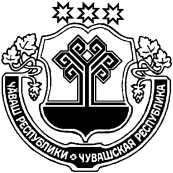 Об установлении на территории Ибресинского района Чувашской республики особого противопожарного режимаВ связи со складывающейся сложной  пожарной обстановкой на территории Ибресинского района и в целях  предупреждения и ликвидации возможных чрезвычайных ситуаций, обеспечения  безопасности людей, устойчивого функционирования объектов экономики и жизнеобеспечения, защиты населения Ибресинского района в  весенне-летний  период 2016 года,  в соответствии с Федеральным законом  от 06.10.2003 года № 131-ФЗ « Об общих принципах организации местного самоуправления в Российской Федерации»,  Федеральным законом от 21.12.1994 года №69-ФЗ « О пожарной безопасности», и постановлением  Кабинета Министров  Чувашской Республики № 163 от 11.05.2016 г.  «Об установлении на территории Чувашской Республики особого противопожарного режима»   в связи с установившейся   сухой  погоды администрация  Ибресинского района ПОСТАНОВЛЯЕТ:1. Установить на территории  Ибресинского района  особый противопожарный режим с 22 мая 2016 г. до особого распоряжения об его отмене.2. На период действия особого противопожарного режима установить дополнительные требования пожарной безопасности:запретить посещение гражданами лесов при IV–V классах пожарной опасности в лесах в зависимости от условий погоды, кроме случаев, связанных с использованием лесов на основании заключенных государственных контрактов, договоров аренды лесных участков, договоров купли-продажи лесных насаждений, государственных заданий на проведение определенных видов работ по обеспечению пожарной и санитарной безопасности в лесах, и иных случаев, предусмотренных государственным заданием, а также связанных с проездом по автомобильным дорогам общего пользования, с проездом в оздоровительные организации и с обеспечением охраны лесов;запретить разведение костров, приготовление блюд на углях, сжигание твердых коммунальных отходов, мусора на землях лесного фонда и прилегающих к ним территориях, выжигание сухой травы, в том числе на земельных участках, непосредственно примыкающих к лесам, к землям сельскохозяйственного назначения, к защитным и озеленительным лесным насаждениям, а также проведение иных пожароопасных работ.3. Рекомендовать   главам городского и сельских поселений Ибресинского района:ввести на соответствующих территориях поселений особый противопожарный режим с установлением дополнительных требований пожарной безопасности, в том числе    предусматривающих    привлечение      населения     для    лока-лизации пожаров вне границ населенных пунктов, запрет на посещение гражданами лесов при  IV–V классах пожарной опасности в лесах в зависимости от условий погоды, принятие дополнительных мер, препятствующих распространению лесных и иных пожаров вне границ населенных пунктов на земли населенных пунктов (увеличение противопожарных разрывов по границам населенных пунктов, создание противопожарных минерализованных полос и подобные меры), запрет на разведение костров и проведение пожароопасных работ, с организацией патрулирования населенных пунктов силами местного населения и добровольных противопожарных формирований, в том числе в ночное время в поселениях, проведением подготовительных мероприятий для использования имеющейся водовозной и землеройной техники, привлечением населения в помощь пожарной охране, проведением противопожарной пропаганды, регулярным освещением в средствах массовой информации правил пожарной безопасности.4. Отделу информатизации и социального развития  администрации  Ибресинского района информировать население с использованием  сайта администрации Ибресинского  района в информационно-телекоммуникационной сети «Интернет» о введении на территории  Ибресинского района особого противопожарного режима и связанных с этим запретов, обеспечить предоставление соответствующей информации в редакцию районной газеты «За победу».5. Сектору специальных программ администрации Ибресинского района  со дня установления особого противопожарного режима организовать ежедневное представление единой дежурно-диспетчерскими службой  района в федеральное казенное учреждение «Центр управления в кризисных ситуациях Главного управления МЧС России по Чувашской Республике» информации о складывающейся обстановке с пожарами на территории Ибресинского района.6.  Председателю районной  комиссии по предупреждению и ликвидации чрезвычайных ситуаций и обеспечению пожарной безопасности-заместителю главы администрации Гаврилову В.Ф. обеспечить координацию действий органов управления, сил и средств районного звена территориальной подсистемы Чувашской Республики единой государственной системы предупреждения и ликвидации чрезвычайных ситуаций, задействованных в выполнении мероприятий по предупреждению пожаров.7.    Контроль за исполнением настоящего постановления  оставляю за собой.8.    Настоящее постановление вступает в силу с момента его официального опубликования.Глава администрацииИбресинского района                                                                         С.В. Горбунов исп.Захаров А.Л.(883538)2-12-50В соответствии с Земельным кодексом Российской Федерации от 25.10.2001 г. № 136- ФЗ, администрация Ибресинского района постановляет: 1. В постановление администрации Ибресинского района от 17.10.2014 г. № 716 «Об утверждении Порядка по формированию перечня земельных участков, находящихся в муниципальной собственности Ибресинского района Чувашской Республики и государственная собственность на которые не разграничена, предназначенных для предоставления многодетным семьям в собственность бесплатно» внести следующее изменение:1.1. В наименовании постановления администрации Ибресинского района от 17.10.2014 г. № 716 «Об утверждении Порядка по формированию перечня земельных участков, находящихся в муниципальной собственности Ибресинского района Чувашской Республики и государственная собственность на которые не разграничена, предназначенных для предоставления многодетным семьям в собственность бесплатно» слова «и государственная собственность на которые не разграничена» исключить.1.2. В наименовании Порядка по формированию перечня земельных участков, находящихся в муниципальной собственности Ибресинского района Чувашской Республики и государственная собственность на которые не разграничена, предназначенных для предоставления многодетным семьям в собственность бесплатно слова «и государственной собственности на которые не разграничена» исключить.1.3. В пункте 1 Порядка по формированию перечня земельных участков, находящихся в муниципальной собственности Ибресинского района Чувашской Республики и государственная собственность на которые не разграничена, предназначенных для предоставления многодетным семьям в собственность бесплатно слова «и государственной собственности на которые не разграничена» исключить.2. Настоящее постановление вступает в силу с момента его официального опубликования. Глава администрацииИбресинского района                                                                                                          С.В. ГорбуновЕгорова Ольга Васильевна22571               ЙĚПРЕÇ РАЙОНАДМИНИСТРАЦИЙĚЙЫШĂНУ16.05.2016                269-№ Йěпреç поселокěАДМИНИСТРАЦИЯИБРЕСИНСКОГО РАЙОНА ПОСТАНОВЛЕНИЕ16.05.2016                       269поселок ИбресиЧĂВАШ РЕСПУБЛИКИЧУВАШСКАЯ РЕСПУБЛИКАЧУВАШСКАЯ РЕСПУБЛИКАЙĚПРЕÇ РАЙОН АДМИНИСТРАЦИЙĚ ЙЫШĂНУ                  20.05.2016 г. 279 № Йěпреç поселокě АДМИНИСТРАЦИЯИБРЕСИНСКОГО РАЙОНА ПОСТАНОВЛЕНИЕ              20.05.2016 г. № 279поселок Ибреси АДМИНИСТРАЦИЯИБРЕСИНСКОГО РАЙОНА ПОСТАНОВЛЕНИЕ              20.05.2016 г. № 279поселок ИбресиО внесении изменений в постановление администрации Ибресинского района от 17.10.2014 г. № 716 «Об утверждении Порядка по формированию перечня земельных участков, находящихся в муниципальной собственности Ибресинского района Чувашской Республики и государственная собственность на которые не разграничена, предназначенных для предоставления многодетным семьям в собственность бесплатно»О внесении изменений в постановление администрации Ибресинского района от 17.10.2014 г. № 716 «Об утверждении Порядка по формированию перечня земельных участков, находящихся в муниципальной собственности Ибресинского района Чувашской Республики и государственная собственность на которые не разграничена, предназначенных для предоставления многодетным семьям в собственность бесплатно»